PEBB Flu ShotsDate(s):	Time(s):	Location:	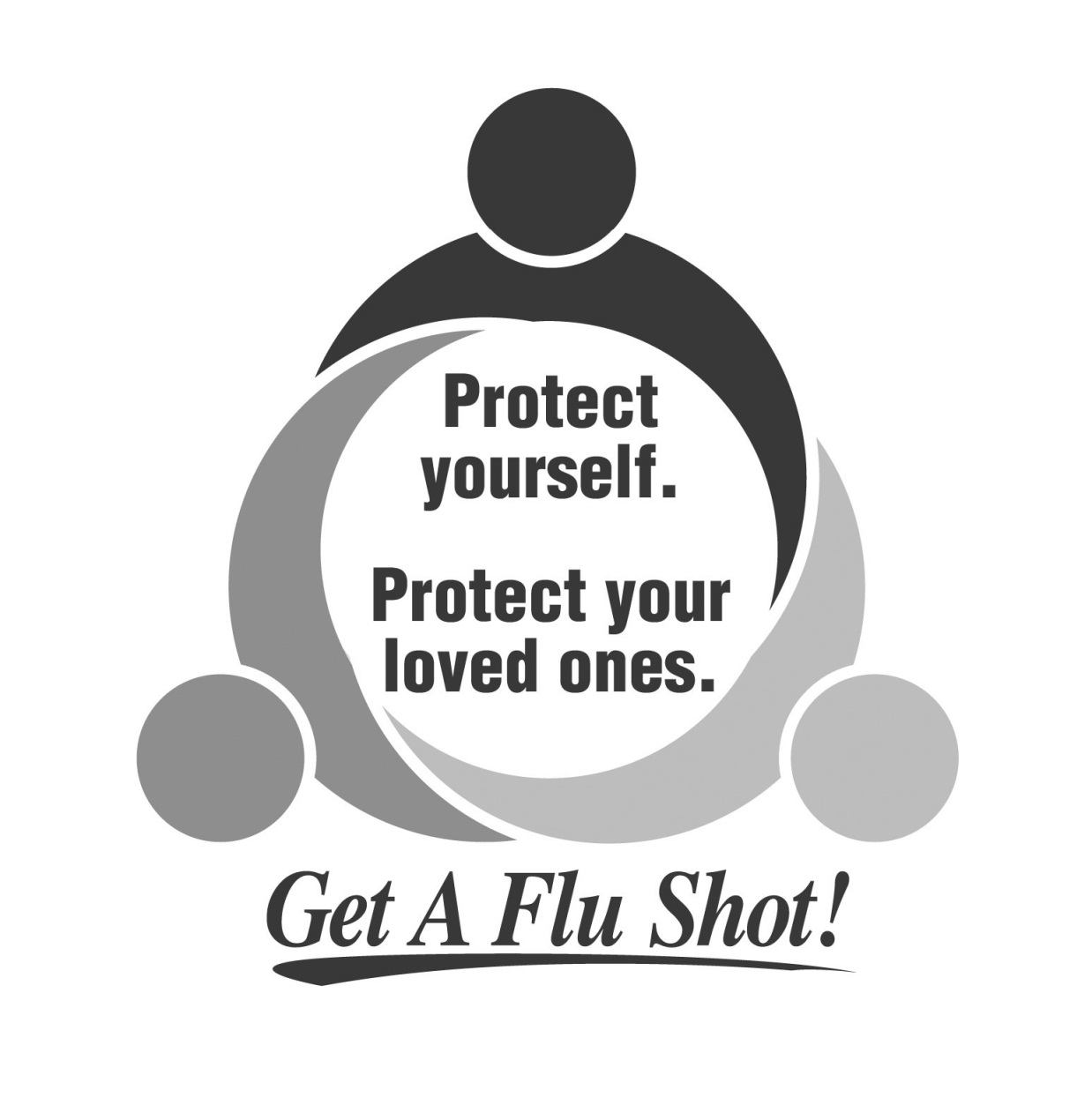 Contact Name & # 	Remember to wear short sleeves or layered clothing on flu shot day.All immunizations administered by licensed nurse.Service by GetAFluShot.com